-----------------------------------------------                             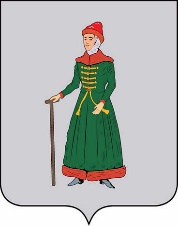 АДМИНИСТРАЦИЯСТАРИЦКОГО МУНИЦИПАЛЬНОГО ОКРУГАТВЕРСКОЙ  ОБЛАСТИРАСПОРЯЖЕНИЕ12.12.2023                                    г. Старица                                        №  295рО назначении общественного обсуждения проектов постановлений о внесении изменений в муниципальные программы Старицкого муниципального округа Тверской области на 2023-2027 годыВ соответствии с Федеральным законом от 06.10.2003 № 131-ФЗ «Об общих принципах организации местного самоуправления в Российской Федерации», Федеральным законом от 28.06.2014 № 172-ФЗ «О стратегическом планировании в Российской Федерации», постановлением Администрации Старицкого муниципального округа Тверской области от 31.01.2023 № 70 «Об утверждении Порядка общественного обсуждения проектов документов стратегического планирования»,Назначить общественное обсуждение проектов постановлений о внесении изменений в муниципальные программы Старицкого муниципального округа Тверской области согласно приложению.Общественное обсуждение провести в форме направления замечаний и предложений по проектам постановлений о внесении изменений в муниципальные программы Старицкого муниципального округа Тверской области, размещенным                          на официальном сайте Администрации Старицкого муниципального округа Тверской области в информационно-телекоммуникационной сети Интернет.Проведение общественного обсуждения установить с 13.12.2023 по 19.12.2023.Контроль за проведением общественного обсуждения возложить на заведующего отделом экономики и муниципальных закупок Администрации Старицкого муниципального округа Тверской области Григорьеву Т.М.4. Настоящее распоряжение вступает в силу со дня подписания, подлежит размещению в информационно - телекоммуникационной сети «Интернет» на официальном сайте Администрации Старицкого муниципального округа Тверской области.ГлаваСтарицкого муниципального округа                                                                  С.Ю. Журавлёв                       Приложениек распоряжению Администрации Старицкого    муниципального округа Тверской области              от  12.12. 2023 г. №  295рПроекты постановлений о внесении изменений в муниципальные программы Старицкого муниципального округа Тверской области, № п/пНаименование нормативно-правового актаНаименование структурного подразделения Администрации Старицкого муниципального округа Тверской области, разработавшего проектАдрес электронной почты для направления замечаний и предложенийПроект постановления Администрации Старицкого муниципального округа Тверской области «О внесении изменений в постановление администрации Старицкого района Тверской области от 09.11.2022 №632 «О муниципальной программе Старицкого муниципального округа Тверской области «Молодежь Старицкого муниципального округа» на 2023-2027 годы»».Отдел образования Администрации Старицкого муниципального округа Тверской области (МКУ «СМК»)starica_economica.adm@mail.ru171360 Тверская область, г. Старица, ул. Советская, д.6, каб. 9Проект постановления Администрации Старицкого муниципального округа Тверской области «О внесении изменений в постановление администрации Старицкого района Тверской области от 09.11.2022 №633 «О муниципальной программе Старицкого муниципального округа Тверской области «Обеспечение правопорядка и безопасности населения Старицкого муниципального округа» на 2023-2027 годы»».Администрация Старицкого муниципального округа Тверской области (в лице отдела по делам ГО и ЧС, МП)starica_economica.adm@mail.ru171360 Тверская область, г. Старица, ул. Советская, д.6, каб. 9Проект постановления Администрации Старицкого муниципального округа Тверской области «О внесении изменений в постановление администрации Старицкого района Тверской области от 09.11.2022 №635 «О муниципальной программе Старицкого муниципального округа Тверской области «Управление муниципальным имуществом и земельными ресурсами Старицкого муниципального округа» на 2023-2027 годы»».Комитет по управлению имуществом Администрации Старицкого муниципального округа Тверской областиstarica_economica.adm@mail.ru171360 Тверская область, г. Старица, ул. Советская, д.6, каб. 9Проект постановления Администрации Старицкого муниципального округа Тверской области «О внесении изменений в постановление администрации Старицкого района Тверской области от 09.11.2022 №636 «О муниципальной программе Старицкого муниципального округа Тверской области «Муниципальное управление и гражданское общество Старицкого муниципального округа» на 2023-2027 годы»».Администрация Старицкого муниципального округа Тверской области (в лице отдела БУ и О)starica_economica.adm@mail.ru171360 Тверская область, г. Старица, ул. Советская, д.6, каб. 9